						             พฤษภาคม 2566เรื่อง  การประชาสัมพันธ์เกี่ยวกับการป้องกันการคลอดก่อนกำหนดเพื่อการสื่อสารเชิงรุกในพื้นที่เรียน  ผู้ว่าราชการจังหวัด ทุกจังหวัดอ้างถึง	  หนังสือกระทรวงมหาดไทย ด่วนที่สุด ที่ มท 0819.2/ว 9508 ลงวันที่ 16 ธันวาคม 2565สิ่งที่ส่งมาด้วย  สำเนาหนังสือกระทรวงมหาดไทย ที่ 0206.1/ว 4090 	ลงวันที่ 12 พฤษภาคม 2566                                                           จำนวน 1 ชุด
 			ตามที่กระทรวงมหาดไทยได้แจ้งแนวทางการขับเคลื่อนโครงการสร้างเสริมสุขภาพเชิงรุก 
เพื่อลดภาวะคลอดก่อนกำหนด ให้จังหวัด อำเภอ และองค์กรปกครองส่วนท้องถิ่น ใช้เป็นแนวทางปฏิบัติ
ในการดำเนินงานขับเคลื่อนและบูรณาการการทำงานร่วมกันเพื่อลดอัตราการคลอดก่อนกำหนดของประเทศ   พร้อมทั้ง ให้มีการนำสื่อประชาสัมพันธ์ไปผลิตและเผยแพร่ผ่านช่องทางต่าง ๆ ของหน่วยงาน เพื่อสร้างการรับรู้เกี่ยวกับการป้องกันการคลอดก่อนกำหนด รายละเอียดตามที่อ้างถึง นั้น			กรมส่งเสริมการปกครองท้องถิ่น ขอเรียนว่าได้รับแจ้งจากกระทรวงมหาดไทยว่า ได้จัดทำ
สื่อประชาสัมพันธ์เกี่ยวกับการป้องกันการคลอดก่อนกำหนด เพื่อสร้างการรับรู้และความตระหนักรู้ ให้แก่
หญิงตั้งครรภ์ ตลอดจนประชาชนโดยทั่วไป ในเรื่องการป้องกันการคลอดก่อนกำหนด เพื่อลดอัตราการคลอดก่อนกำหนด ในการนี้ จึงขอความร่วมมือจังหวัดเผยแพร่สื่อประชาสัมพันธ์ดังกล่าว และแจ้งให้องค์กรปกครองส่วนท้องถิ่นทราบและเผยแพร่ประชาสัมพันธ์ผ่านช่องทางต่าง ๆ ของหน่วยงาน ตลอดจนประชาสัมพันธ์
ให้ประชาชนในพื้นที่ทราบ ทั้งนี้ สามารถดาวน์โหลดสิ่งที่ส่งมาด้วยได้ที่เว็บไซต์ https://bit.ly/3MawPYb หรือ QR Code ท้ายหนังสือฉบับนี้			จึงเรียนมาเพื่อโปรดพิจารณา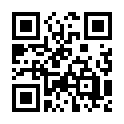 ที่  มท ๐๘๑9.2/ว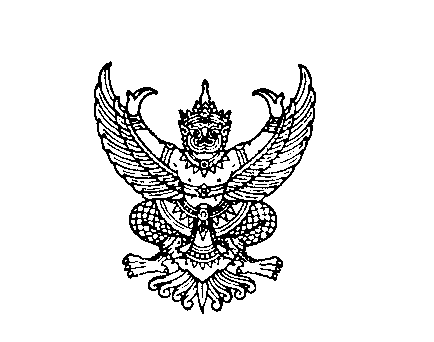 

   กรมส่งเสริมการปกครองท้องถิ่น
    ถนนนครราชสีมา เขตดุสิต กทม. 1๐๓๐๐